МІНІСТЕРСТВО ОСВІТИ І НАУКИ УКРАЇНИОДЕСЬКИЙ НАЦІОНАЛЬНИЙ УНІВЕРСИТЕТ імені І. І. МЕЧНИКОВА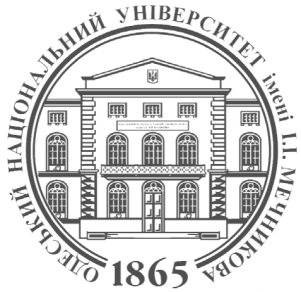 Факультет романо-германської філологіїКафедра лексикології та стилістики англійської мовиСилабус навчальної дисципліниCТИЛІСТИКА ОСНОВНОЇ ІНОЗЕМНОЇ МОВИРівень вищої освіти:Перший (бакалаврський)Галузь знань:03    Гуманітарні наукиСпеціальність:035 Філологія Спеціалізація:Спеціалізація: 035.041 Германські мови та літератури (переклад включно), перша – англійська Освітньо-професійна програма:«Германські мови та літератури (переклад включно), перша – англійська»Семестр, рік навчання:7 семестр, 4 рікСтатус дисципліниОбов’язковаОбсяг:3 кредити ЄКТС, 90 годин, з яких: лекції - 20, практичні заняття – 16 годин, самостійна робота – 54 годинМова викладання:англійськаДень, час, місце:Відповідно до  розкладуВикладачі:Ірина Михайлівна КОЛЕГАЄВА, д. філол. н., професор кафедри лексикології та стилістики англійської мовиКонтактна інформація:irina_kolegaeva@ukr.netРобоче місце:Французький бульвар, 24/26,кафедра лексикології та стилістики англійської мови (ауд. 110)Консультації:Онлайн-консультації за потребою кожний робочий день з 16.00 до 19.00 за адресою irina_kolegaeva@ukr.netПередреквізити:Знання у царині загального мовознавства, лексикології Постреквізити:Поглибити теоретичну базу знань здобувачів освіти за рахунок умінь та навичок, які включають оволодіння початками наукового стилістичного аналізу текстів різних функціональних стилів, розуміння принципів побудови художніх текстів.Мета навчальної дисципліни:Ознайомити студентів із  ключовими поняттями дисципліни “Стилістика основної іноземної мови”, дослідити основні напрямки розвитку стилістики англійської мови.Завдання навчальної дисципліни:Сформувати у здобувачів вищої освіти першого рівня практичні знання у галузі стилістики англійської мови.Очікувані результати навчання:У результаті вивчення навчальної дисципліни здобувач вищої освіти повинензнати: ключові поняття дисципліни “Стилістики основної іноземної мови”;вміти: вільно користуватися базовимі  термінами  та поняттямі в царині стилістики, опанувати навички аналізу наукових стилістичних  текстів різних функціональних стилів.Зміст навчальної дисципліни:Змістовий модуль 1.Theoretical premises of stylistic analysisТема 1. General notes on stylistics. The structure of the communicative act. Language hierarchy and the levels of stylistic analysisТема 2. Phono-graphical and morphological stylistic devicesТема 3.Stylistic differentiation of the English vocabularyТема 4.Types of lexical meaning. Lexical level of stylistic analysisТема 5.Syntactical level of stylistic analysis. The formation of syntactical stylistic devices in the English languageТема 6. Mechanisms of formation of lexico-syntactical stylistic devicesТема 7. General classification of functional styles. Linguistic and structural peculiarities of different functional styles. Individual style.Змістовий модуль 2.Practical aspects of stylistic analysisТема 1.  Stylistic analysis of phono-graphical devicesТема 2. Stylistic analysis of morphological devicesТема 3. Stylistic analysis of lexical devicesТема 4. Stylistic analysis of syntactical devicesТема 5. Stylistic analysis of lexico-syntactical devicesТема 6. Complex stylistic analysis of the textМетоди навчання:Словесні: лекція, пояснення, бесіда.Наочні: ілюстрація (у тому числі мультимедійні презентації), презентація результатів власних досліджень.Практичні: виконання вправ зі стилістичного аналізу, підготовка і виступи з доповідями, обговорення доповідей.Рекомендована література:ОсновнаАльбота С., Карп М. English Stylistics. Навч. посібник. Львів: Видавництво Львівської Політехніки. 2021. 304 с.2. Ilienko O. English Stylistics: tutorial. Kharkiv: O.M.Beketov NUUE. 2021. 144p.3.  Kukharenko V.A. A Book of Practice in Stylistics. Vinnytsia, Nova Knyga, 2014. 160 p.4. Yefimov L., Yasinetskaya E. Practical stylistics. Vinnytsia. Nova Knyha Publishers. 2011. 240 p.                              Додаткова1. Колегаєва І. Лінгвістичні виміри художнього тексту. Одеська лінгвістична школа: у просторах інтерпретацій. Одеса. Полипринт. 2017. С.117-140.2. Синяговська І. Порівняльна стилістика англійської та українскої мови. Курс лекцій. Кривий Ріг: ДонНУЄТ, 2018. 60с.3. Войцехівська Н. Стилістика англійської мови: Навч. посібник. Вінниця. АКцентр. 2018. 76 с.4. Красовицька Л. Є. A Manual of English Stylistics : навч. посіб. зі стилістики англ. мови для студ. укр. мовно-літ. ф-ту імені Г. Ф. Квітки-Основ'яненка / Л. Є. Красовицька, В. А. Борисов ; Харк. нац. пед. ун-т імені Г. С. Сковороди. Харків : ХНПУ, 2017. 117 с. URI  http://dspace.hnpu.edu.ua/handle/123456789/1932Електронні інформаційні ресурси1.https://www.britannica.com/science/stylistics2.https://www.britannica.com/science/linguistics/Other-relationships#ref4119343.https://www.merriam-webster.com/words-at-play/rhetorical-devices-list-examples4.https://learnersdictionary.com/5.http://uastudent.com/stylistics-theoretical-issues-of-stylistics/Оцінювання:Поточний контроль: усне опитування на початку лекції за матеріалом попередньої лекції, оцінювання усних відповідей під час практичних занять, усних та письмових доповідей, конспектів, рефератів, індивідуальних завдань. У ході поточного контролю здобувач може отримати  максимальну оцінку 5 балів за кожну тему (65 балів загалом). Самостійна письмова робота студента оцінюється 10 балами. Підсумковий контроль: іспит - усний стилістичний аналіз уривків з текстів, який оцінюється в 25 балів.Загальна оцінка з навчальної дисципліни це сума балів за поточний контроль та підсумковий контроль.ПОЛІТИКА КУРСУ («правила гри»):Відвідування занять Регуляція пропусків Відвідування занять є обов’язковим. В окремих випадках навчання може відбуватись он-лайн з використанням дистанційних технологій. Відпрацювання пропущених занять має бути регулярним за домовленістю з викладачем у години консультацій. Порядок та умови навчання регламентуються «Положенням про організацію освітнього процесу в ОНУ імені І.І.Мечникова» (poloz-org-osvit-process_2022.pdf).Дедлайни та перескладанняСлід дотримуватися запропонованих у розкладі термінів складання сесії; перескладання відбувається відповідно до «Положення про організацію і проведення контролю результатів навчання здобувачів вищої освіти ОНУі І.І. Мечникова(2020 р.) (http://onu.edu.ua/pub/bank/userfiles/files /documents/polozennya/poloz-org-kontrol_2022.pdf)Політика академічної доброчесності Регламентується «Положенням про запобігання та виявлення академічного плагіату у освітній та науково-дослідній роботі учасників освітнього процесу та науковців Одеського національного університету імені І.І. Мечникова» (polozhennya-antiplagiat-2021.pdf (onu.edu.ua)Використання комп’ютерів/телефо-нів на занятті Під час занять не дозволяється користуватися мобільними телефонами, які попередньо мають бути переведені у беззвучний режим.Електронні пристрої використовуються лише за умов наявності відповідної вимоги в навчальному завданні.Комунікація Всі робочі оголошення або надсилаються через старосту академгрупи на електронну пошту, або через чат академгрупи у Viber/Telegram. Студенти мають регулярно перевіряти повідомлення і вчасно на них реагувати. 